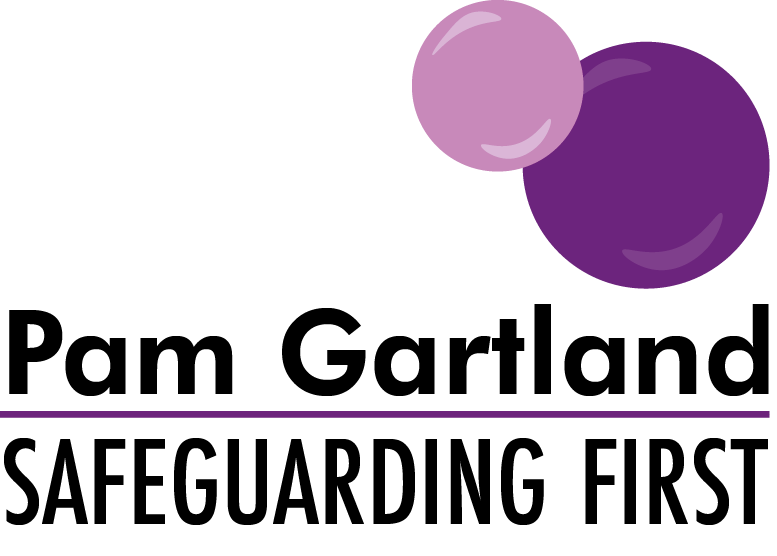 Experienced DSL V2 Training on 25.11.2021Please find below the meeting link and password to participate in the Experienced DSL V2 Training which is being held as a live online Zoom session on 25.11.2021The session is taking place between 09:15 – 12:30.The waiting room will be open before the session starts and we would ask everyone to be logged into the waiting room between 09:00 – 09:10. We will then admit everyone at 09:15.Should you lose connectivity, please endeavour to log back in as soon as you can.  Also available to download are the following documents:Handouts for the sessionImpact Evaluation Case Study – NeglectCast Study – Safety PlanningSafety Planning Young Persons PlanTask 1Certificates will be issued after the sessionMeeting Link & Password: https://us02web.zoom.us/j/81382767440?pwd=RklDTFJPcUZTeWRaMFhXc0krUnRJQT09 Meeting ID: 813 8276 7440Passcode: 842557